I: Přípravná část.a) Nalezněte v tabulkách molární hmotnost oxidu uhličitého a průměrnou molární hmotnost vzduchu, zapište stavovou rovnici, vyjádřete ze stavové rovnice hustotu plynu, zapište univerzální plynovou konstantu i s jednotkou.b) Vypočtěte hustotu vzduchu a hustotu CO2  při teplotě 23°C a tlaku 98kPac) Jak funguje sněhový hasicí přístroj?II: Praktická částpomůcky: bombička naplněná CO2, gumička, mikrotenový sáček 35 x 45 cm a větší, pravítko, sifonová láhev, teploměr, tlakoměr, váhapostup: Zvážíme bombičku naplněnou CO2. Její hmotnost je m1.Společně zvážíme sáček a gumičku. Jejich hmotnost je m2.Připojíme sáček k sifonové hlavici, připevníme ho gumičkou a vypustíme do něj CO2 z bombičky. Pozorujeme malé krystalky pevného CO2, jak začínají sublimovat. Prázdná bombička i plný sáček jsou velmi studené. Musíme počkat, až se teplota v sáčku vyrovná s pokojovou teplotou. Opatrně sejmeme sáček z hlavice a uzavřeme ho pevně gumičkou. Zvážíme plný sáček CO2. Jeho hmotnost je m3.Zvážíme prázdnou bombičku. Její hmotnost je m4.Změříme pokojovou teplotu T a tlak vzduchu p. T =						p =Sáček s plynem vytvarujeme do tvaru válce. Změříme výšku a průměr sáčku.		kde d = průměr válce a h = výška válce  Určíme objem CO2 ze stavové rovnice: 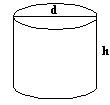 Potom určíme množství plynu pomocí Archimedova zákona: Nakonec porovnáme V1, V2 a V3.Měření provedeme dvakrát, zjištěné údaje zaznamenáme do tabulky a u každé veličiny odhadneme chybu. Přesnost měření zhodnotíme v závěru.závěr:Školní rok:Měření objemu plynuTřída:Datum:Jméno a příjmení:                                                                 Protokol č.Poznámka:Poznámka:Mm(CO2)Mm(vzduch)Stavová rovniceHustota plynuPlynová konstantam1 (g)m2 (g)m3 (g)m4 (g)h (cm)d (cm)V1(dm3)V2(dm3)V3(dm3)12